Asesiad risg ar gyfer sesiynau stryd chwarae’r tu allan Enw’r stryd:Dyddiad:Enw’r trefnydd(ion):(Sylwer – mae hon yn ffurflen ddrafft i’w haddasu gan bob stryd – enghreifftiau o gategorïau a chamau gweithredu a nodwyd isod).Buddiannau cyffredinol sesiynau chwarae stryd:Cael trigolion a’u teuluoedd i fod yn weithgar yn eu strydoedd eu hunain ac i weithio gyda’i gilyddGwella iechyd a lles plant a’u teuluoedd Lleihau ynysu cymdeithasol ar gyfer pobl hŷnDatblygu cymdogaethau mwy cydlynus a chydgysylltiedig Cefnogi enw da’r cyngor (fel un sy’n cefnogi gweithredu cymunedol) mewn cymunedau lleol.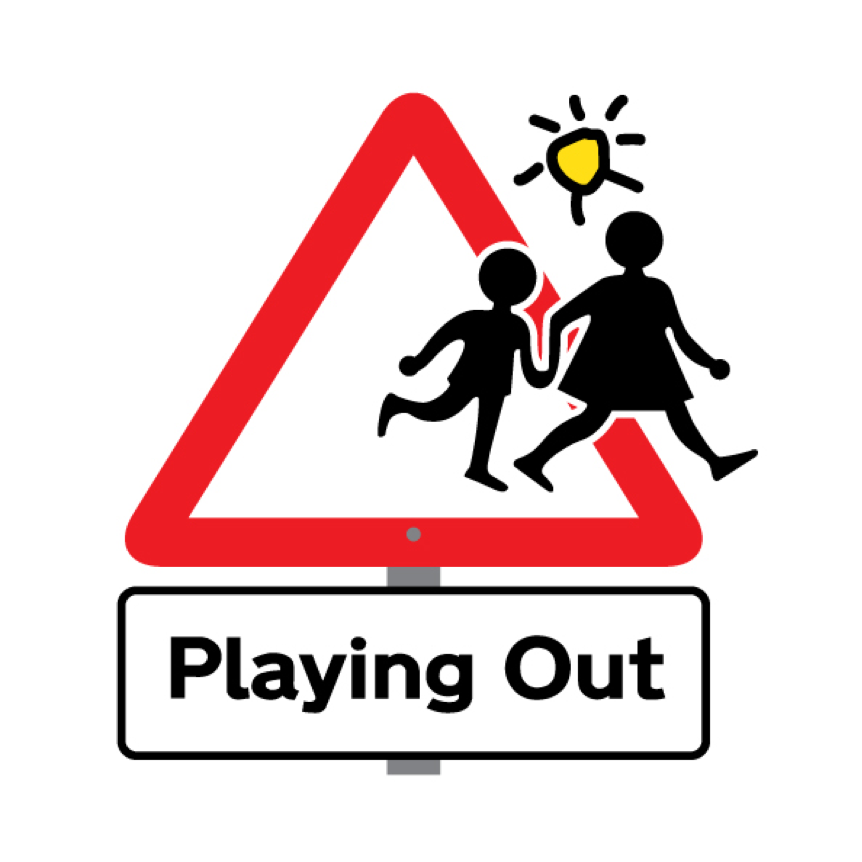 www.playingout.net  0117 9537167   hello@playingout.net© Playing Out CIC 2010-2018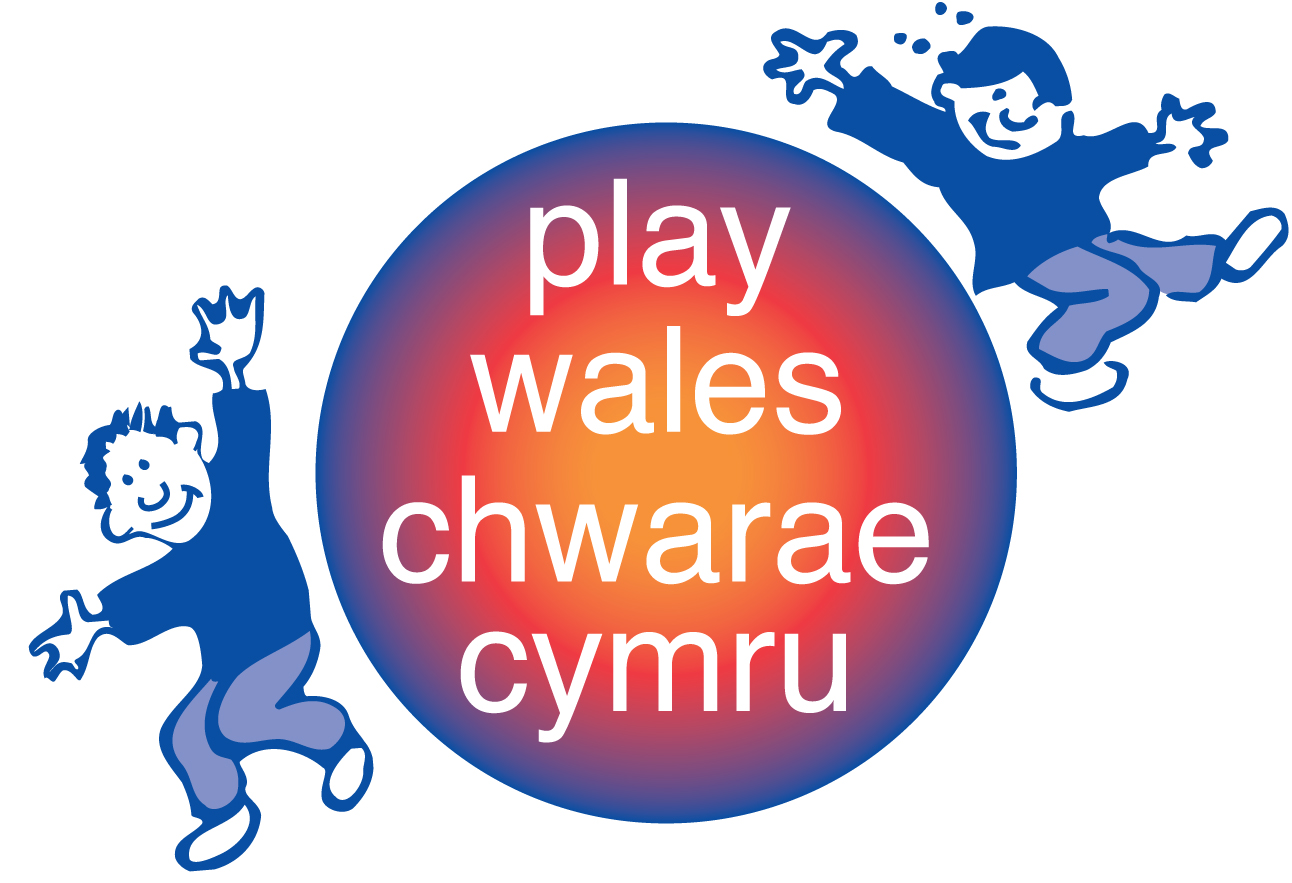 www.chwaraecymru.org.uk 020 2048 6050post@chwaraecymru.org.ukPeryglRisgiauCamau i leihau’r risgCerbydau a beiciau’n symudAnafiadau i wirfoddolwyr wrth iddyn nhw gau’r ffordd, neu i’r plant wrth iddyn nhw chwarae Rhieni i gael eu hysbysu’n gwbl glir eu bod yn dal yn gyfrifol am ddiogelwch eu plantPob gwirfoddolwr i wisgo siaced lacharMannau ble mae’r ffordd wedi ei chau i gael eu nodi’n glir gyda chonau traffig ac arwyddion pwrpasolRhoi rhybuddion cau’r ffordd a thaflenni trwy’r drysau cyn y digwyddiad i rybuddio cymdogion ymlaen llawGofyn i’r plant gadw oddi ar y ffordd tan i holl fannau cau’r stryd gael eu gosodGwirfoddolwyr i rybuddio ei gilydd a sicrhau nad oes plant yn y ffordd os bydd angen i gerbyd basio’r man ble mae’r stryd wedi ei chau, cyn symud y rhwystrCeir sy’n pasio trwy’r rhwystr i fynd at eu tŷ i gael eu harwain yn araf at le parcio gan stiwardTrefnyddion y digwyddiad i gynnal cyfarfod briffio stiwardiaid llawn i fynd dros bob pwynt yn yr asesiad risgCynllunio sut i sicrhau bod y plant yn gwybod bod y sesiwn wedi dod i ben a bod y stryd yn ‘agored’ i geir unwaith eto. 
(Gall fod yn syniad da i fynd a’r plant i mewn i’r tŷ)Plant yn crwydro y tu hwnt i’r rhwystrau ar ben y strydCeir wedi eu parcioDifrod i geir gan sgwteri ayyb.Plant ddim yn cael eu gweld gan feiciau / ceir yn symudAelodau o’r cyhoedd yn pasio heibioGyrwyr digSbwriel ar y fforddGlaw / gwres / rhewUnrhyw beth penodol am eich stryd chi? Bryn serth / stryd oddi ar ffordd fawr brysur …?